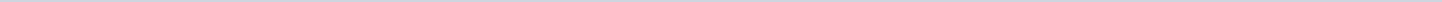 Index (1 onderwerp)1 008 2023 RIB Aanbesteding verwerking huishoudelijk restafval en GFT door AfvalSamenwerking Limburg008 2023 RIB Aanbesteding verwerking huishoudelijk restafval en GFT door AfvalSamenwerking LimburgMetadataDocumenten (1)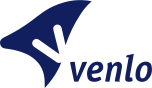 Gemeente VenloAangemaakt op:Gemeente Venlo29-03-2024 16:35RaadsinformatiebrievenPeriode: 2024Laatst gewijzigd18-01-2023 14:57ZichtbaarheidOpenbaarStatus-#Naam van documentPub. datumInfo1.008 RIB Aanbesteding verwerking huishoudelijk restafval en GFT door AfvalSamenwerking Limburg18-01-2023PDF,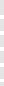 223,40 KB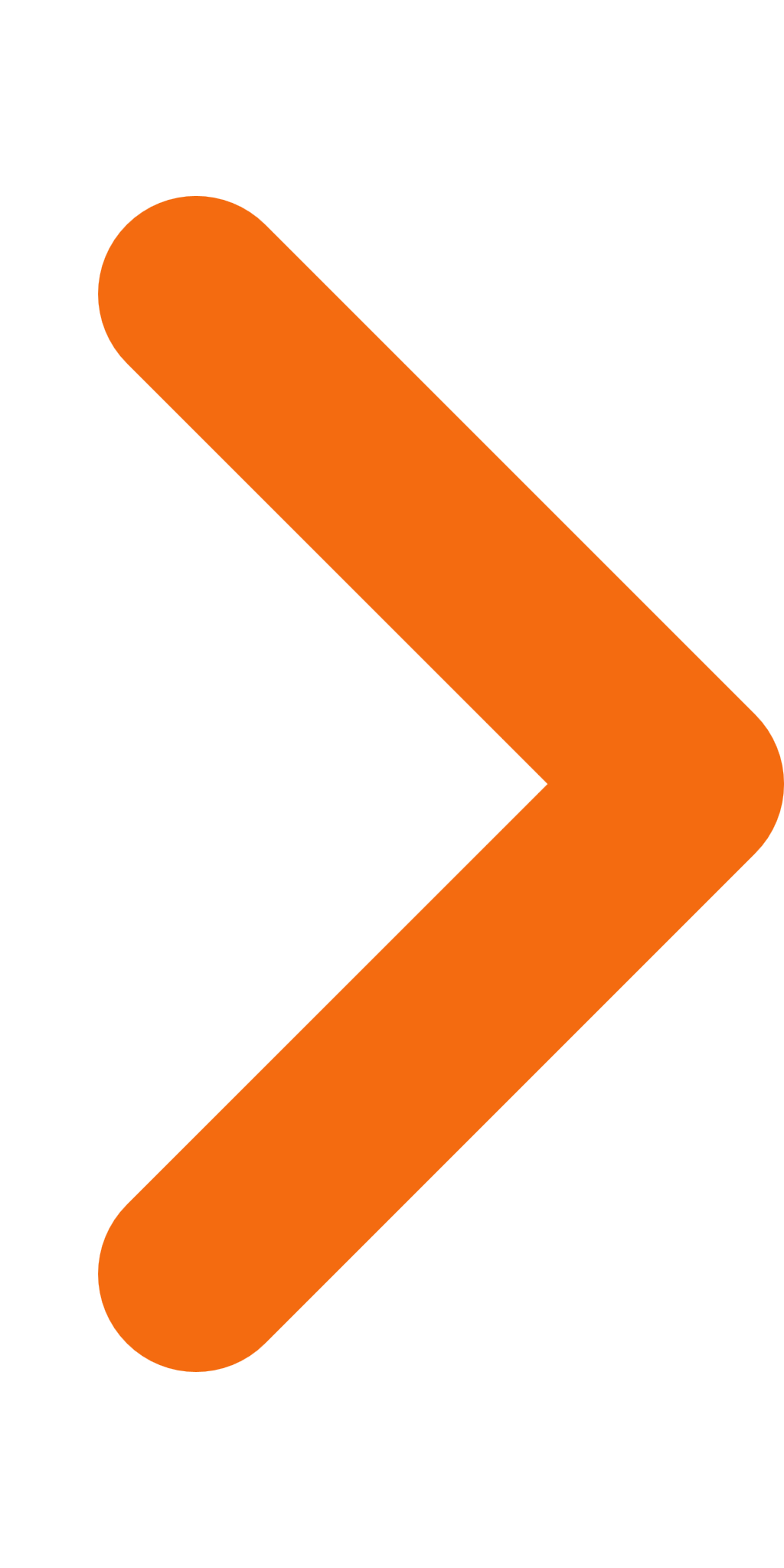 